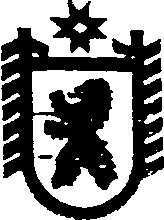 Республика КарелияАДМИНИСТРАЦИЯ ПОПОВПОРОЖСКОГО СЕЛЬСКОГО ПОСЕЛЕНИЯП О С Т А Н О В Л Е Н И Еот  26 мая 2017 года   № 29п. Попов ПорогОб определении формы социально значимых работ                                                           при участии граждан в обеспечении первичных мер    пожарной безопасности на территории Поповпорожского сельского поселенияВ целях повышения уровня  обеспечения   первичных   мер   пожарной  безопасности, организации общественного контроля за обеспечением   первичных   мер   пожарной   безопасности  на территории Поповпорожского сельского поселения администрация Поповпорожского сельского поселения   п о с т а н о в л я е т :1. Участие   граждан   в   обеспечении   первичных   мер пожарной  безопасности, в том числе в деятельности добровольной пожарной  дружины,  на территории Поповпорожского сельского поселения отнести к  социально значимым   работам.2. Установить, что к  социально значимым   работам  могут быть отнесены только работы, не требующие специальной профессиональной подготовки.3. К выполнению  социально значимых   работ  могут привлекаться совершеннолетние трудоспособные жители Поповпорожского сельского поселения в свободное от основной  работы  или учебы время на безвозмездной основе не более чем один раз в три месяца. Продолжительность  социально значимых   работ  не может составлять более четырех часов подряд.4. Утвердить прилагаемый Перечень  социально   значимых   работ  по обеспечению   первичных   мер   пожарной   безопасности  на территории на территории Поповпорожского сельского поселения.5. Разместить  настоящее постановление в информационно-телекоммуникационной сети «Интернет» на официальном сайте Сегежского муниципального района в разделе «Муниципальные                      образования - Поповпорожское сельское поселение» http://home.onego.ru/~segadmin/omsu_selo_popovporog.htm .И.о. главы администрацииПоповпорожского сельского поселения			                               А.С. КлюкинаРазослать: в дело, администрацию Сегежского МР, ОНД УНД МЧС РФ по РКУТВЕРЖДЕНпостановлением администрацииПоповпорожского сельского Поселения от 26 мая 2017 г. № 26ПЕРЕЧЕНЬсоциально значимых  работ по обеспечению первичных мер пожарной   безопасности  на территории Поповпорожского сельского поселения	1. Проведение разъяснительной  работы  с населением Поповпорожского сельского поселения с целью соблюдения противопожарного режима, выполнения  первичных   мер   пожарной  безопасности.	2. Проведение противопожарной пропаганды и обучения работников и посетителей, муниципальных и других учреждений по  пожарной  безопасности.	3. Осуществление дежурства и патрулирования с  первичными  средствами пожаротушения в пожароопасный период, при введении особого пожароопасного режима, на пожароопасных объектах, при проведении пожароопасных  работ, при проведении соответствующей разъяснительной работы.	4. Проверка наличия и состояния водоисточников противопожарного водоснабжения, мест хранения  первичных  средств пожаротушения.	5.  Выполнение мероприятий, исключающих возможность переброса огня при лесных пожарах на населенные пункты Поповпорожского сельского поселения: устройство защитных противопожарных полос, удаление в летний период сухой растительности и другие.6. Обеспечение  своевременной очистки противопожарных расстояний между зданиями, сооружениями, а также участков, прилегающих к жилым домам  и иным постройкам, от горючих отходов, мусора, тары, опавших листьев, сухой травы и т.п.7. Очистка зимой от снега и льда дорог, проездов и подъездов
к зданиям, сооружениям и водоисточникам, используемым для целей пожаротушения.___________